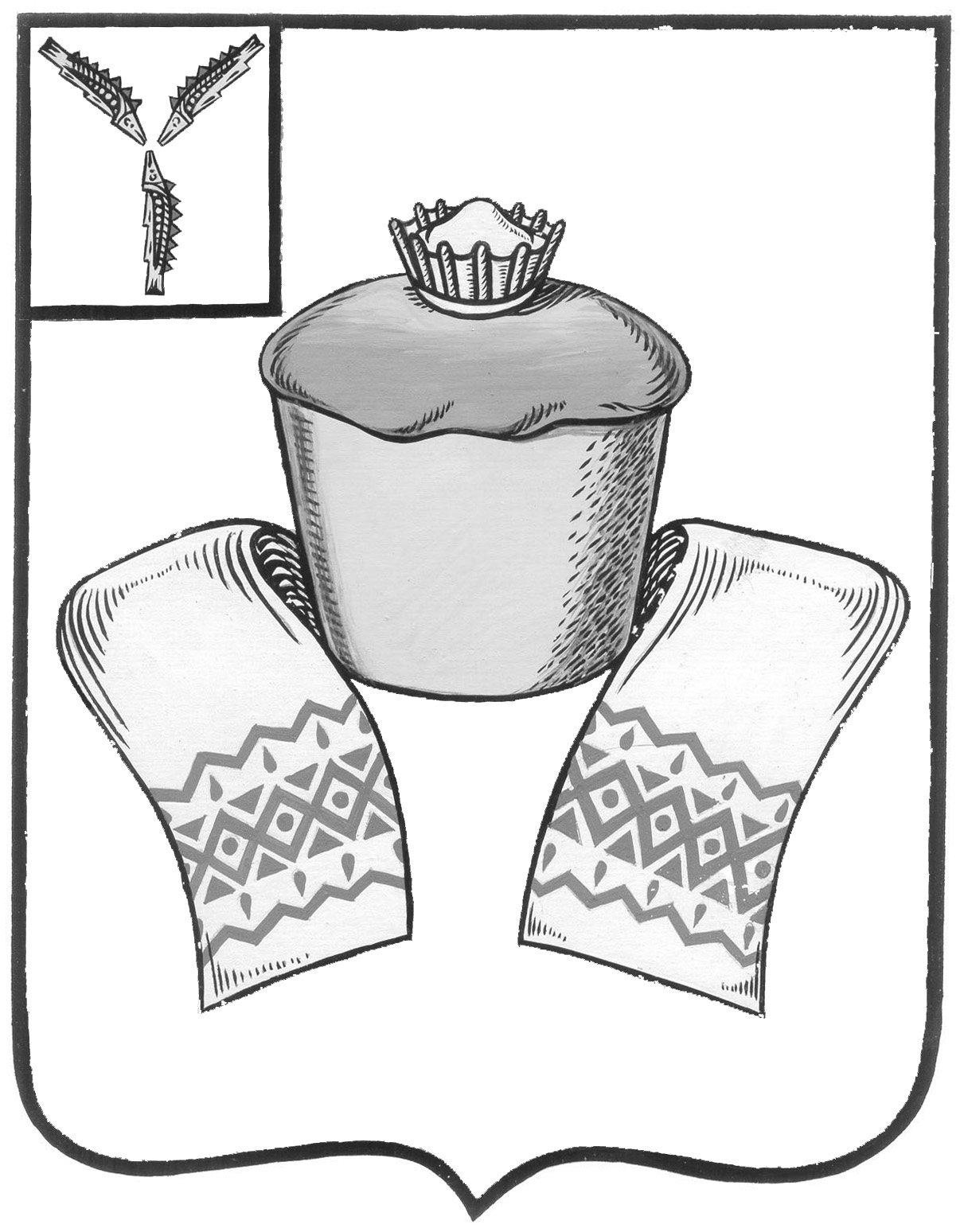 АДМИНИСТРАЦИЯ ФЕДОРОВСКОГО МУНИЦИПАЛЬНОГО РАЙОНАСАРАТОВСКОЙ ОБЛАСТИПОСТАНОВЛЕНИЕ  От  27.03.2020 № 44р.п. МокроусО приостановлении организации ярмарок «выходного дня» на территории Федоровского муниципального районаВ соответствии с Федеральным законом «О защите населения и территорий от чрезвычайных ситуаций природного и техногенного характера», постановлением Правительства Российской Федерации от 30 декабря 2003 года № 794 «О единой государственной системе предупреждения и ликвидации чрезвычайных ситуаций», постановлением главного государственного санитарного врача Российской Федерации от 2 марта 2020 года № 5 «О дополнительных мерах по снижению рисков завоза и распространения новой коронавирусной инфекции (2019-nCoV)», Законом Саратовской области «О защите населения и территорий Саратовской области от чрезвычайных ситуаций природного и техногенного характера», Распоряжением Губернатора Саратовской области от 17.03.2020 № 200-р «О мерах по снижению рисков завоза и распространения новой коронавирусной инфекции на территории области», руководствуясь Уставом Федоровского  муниципального района Саратовской области, администрация Федоровского муниципального района Саратовской области ПОСТАНОВЛЯЕТ:1. На время введения на территории Саратовской области режима повышенной готовности для органов управления и сил Саратовской территориальной подсистемы единой государственной системы предупреждения и ликвидации чрезвычайных ситуаций и необходимостью максимально сократить количество проводимых массовых мероприятий приостановить проведение ярмарок «выходного дня» на территории Федоровского муниципального района.2. Контроль за исполнением настоящего постановления возложить на начальника Управления экономического развития администрации Федоровского муниципального района.3. Настоящее постановление вступает в силу с момента подписания и подлежит официальному опубликованию.Глава Федоровского муниципального района                                                                                 А.В. Наумов 